INE	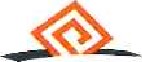 Instituto Nacional ElectoralADENDA AL ANEXO TÉCNICO NÚMERO UNO DEL CONVENIO GENERAL DE COORDINACIÓN Y COLABORACIÓN QUE CELEBRAN POR UNA PARTE, EL INSTITUTO NACIONAL ELECTORAL, EN LO SUCESIVO "EL INE" REPRESENTADO POR EL DOCTOR LORENZO CÓRDOVA VIANELLO Y EL LICENCIADO EDMUNDO JACOBO MOLINA, PRESIDENTE DEL CONSEJO GENERAL Y SECRETARIO EJECUTIVO, RESPECTIVAMENTE, ASISTIDOS POR EL CONTADOR PÚBLICO FERNANDO BALMES PÉREZ, VOCAL EJECUTIVO DE LA  JUNTA LOCAL EJECUTIVA EN EL ESTADO DE YUCATÁN; POR LA OTRA, EL INSTITUTO ELECTORAL Y DE PARTICIPACIÓN CIUDADANA DE YUCATÁN, EN LO SUCESIVO "EL IEPAC", REPRESENTADO POR LA MAESTRA MARÍA DE LOURDES ROSAS MOYA Y EL MAESTRO HIDALGO ARMANDO VICTORIA MALDONADO, CONSEJERA PRESIDENTA Y SECRETARIO EJECUTIVO, RESPECTIVAMENTE; INSTITUCIONES QUE AL ACTUAR DE FORMA CONJUNTA SE LES DENOMINARÁ "LAS PARTES"; CON EL FIN DE ESTABLECER LAS ADICIONES DE LOS PROCEDIMIENTOS DE ENTREGA-RECEPCIÓN DE LAS LISTAS NOMINALE¾ RECLUTAMIENTO, SELECCIÓN Y CAPACITACIÓN DE CAE LOCALES Y LA INTERVENCIÓN DE ÉSTOS ÚLTIMOS EN LO QUE RESPECTA AL SIJE AL TENOR DE LAS SIGUIENTES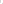 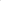 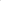 C L Á U S U L A SPRIMERA. LAS PARTES" convienen adicionar en la presente adenda diversos procedimientos al Anexo Técnico del Convenio General de Coordinación y ColaboraciÖn1 suscrito el 15 de enero de 2018, en materia de las listas nominales y de CAE locales, quedando éstos al tenor siguiente:ENTREGA Y DEVOLUCIÓN DE LA LISTA NOMINAL DE ELECTORES DEFINITIVA CON FOTOGRAFIA A LOS PARTIDOS POLÍTICOS LOCALES Y/O CANDIDATOS INDEPENDIENTES.Los tantos adicionales de las Listas Nominales de Electores Definitivas con Fotografía que requieran los partidos políticos locales y/o candidatos independientes acreditados ante "EL IEPAC" y que participarán en las elecciones locales del I de julio del 2018i les serán entregados a más tardar el 22 de junio del año de la elección.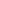 	1La Junta Local Ejecutiva de "EL INE" en la entidad, deberá remitir en un plazo no mayor a cinco días a "LA DERFE" el original de la certificación del Acta en la que se haga constar la Entrega-recepción a "EL IEPAC" de los listados nominales que se entregarán a los representantes de los partidos políticos locales y candidatos independientes acreditados ante "EL IEPAC", con motivo de la jornada electoral del 1 de julio de 2018 “EL IEPAC" entregará a los representantes de los partidos políticos locales o candidatos independientes acreditados ante el Organismo Público Local mediante Acta Entrega-recepción los tantos de las Listas Nominales de Electores Definitivas con Fotografía que les correspondan, en la que hará constar el nombre de los representantes de los partidos políticos locales o candidatos independientes y el número de tanto entregado a cada uno.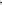 La Junta Local Ejecutiva de "EL INE" en la entidad solicitará a "EL IEPAC" copia certificada del Acta Entrega-recepción de las Listas Nominales de Electores Definitivas con Fotografiar que se realice a los representantes de los partidos políticos locales o candidatos Independientes acreditados ante el Organismo Público Local misma que deberá remitir en un plazo no mayor a cinco días a "LADERFE"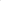 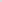 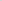 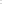 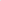 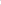 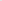 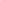 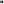 "EL IEPAV' remitirá a la Junta Local en la entidad el original de la certificación del Acta en la que hizo constar la Entrega-recepción de las Listas Nominales de Electores Definitivas con Fotografía, a los partidos políticos locales o candidatos independientes acreditados ante el Organismo Público Local en un plazo no mayor a cinco días posteriores a la entrega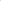 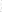 La Junta Local de "EL INE" en el estado de Yucatán remitirá en un plazo no mayor a cinco días después de la recepción de la misma a "LA DERFE" a través de "LA UTVOPL" el original de la certificación del Acta levantada por "EL IEPAC" en la que hizo constar la Entrega-recepci0n de las Listas Nominales de Electores Definitivas con Fotografía, a los representantes de los partidos políticos locales o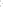 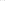 candidatos independientes acreditados ante "EL IEPAC"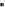 Una vez concluida la Jornada Electoral. La Junta Local Ejecutiva de 'EL INE" en la entidad remitirá a "LA DERFE" copia certificada del oficio en el que se haga constar haber requerido a "EL IEPAC", la devolución del total de los originales de las Listas Nominales de Electores Definitivas con Fotografía que les fueron entregadas para los partidos políticos locales o candidatos independientes acreditados ante el Organismo Público Local, con motivo de la jornada electoral del I de julio de 2018.	"EL IEPAC" se compromete a levantar Acta Entrega-recepción de la devolución que los partidos políticos locales o candidatos independientes acreditados ante "EL IEPAC" realicen de los listados nominales, misma que se deberá acompañar con el acuse de recepción de los listados nominales entregados a los representantes de partido político involucrados y candidatos independientes, conforme al párrafo tercero del presente apartado. 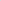 El Acta Entrega-recepción de la devolución deberá contener, por lo menos, los siguientes aspectos: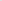 El nombre del partido político y candidato independiente, que, en su caso realiza la devolución.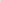 El número de cuadernillo devuelto en original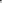 Si cumple o no, con respecto a la totalidad de cuadernillos entregados.En caso de que los representantes de los partidos políticos locales y candidatos independientes acreditados ante "EL IEPAC", no realicen la devolución en su totalidad de los cuadernillos que les sean entregados o bien, realicen la devolución solo de copias fotostáticas en el acta que se levante se hará constar. por lo menos: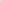 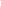 El nombre, firma, cargo de los representantes de partido politiC0 0 candidato independiente involucrado. que participa en el acto de entrega-recepción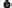 • El número de cuadernillos que les fueron entregados y el número de cuadernillos que no fueron devueltos o devueltos sólo en copias, cantidad que deberá coincidir con el total de cuadernillos entregados inicialmente de la Lista Nominal de Electores Definitivas con Fotografía.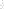 • Se deberá precisar de manera clara la correspondencia entre el acuse o documento mediante el cual fueron recibidas las listas nominales, con los datos contenidos en las propias listas, tales como códigos de cuadernillo, números o, cualquier elemento que permita su total identificación,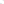 • una relación motivada y justificada en las que se haga constar por parte de "EL IEPAC", que actores políticos fueron omisos al realizar la devolución en los términos establecidos en el Anexo Técnico.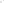 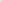 "EL IEPAC" se compromete remitir a la Junta Local Ejecutiva del estado de Yucatán a más tardar cinco días posteriores al levantamiento del Acta, el original de la certificación del Acta Entrega-recepción de la devolución que los representantes de los partidos políticos locales o candidatos independientesacreditados ante "EL IEPAC" realicen de los listados nominales que fueron utilizados el día de la jornada electoral del 1 de julio de 2018 y soporte documental que acredite los supuestos de que se trate,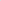 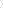 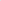 La Junta Local Ejecutiva de "EL INE" de la entidad enviará a "LA DERFE", en un plazo no mayor a cinco días, el original de la certificación del Acta Entrega recepción de la devolución y los Anexos, a que se hace referencia el párrafo anterior.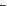 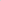 A más tardar el 31 de julio del año de 2018, "EL IEPAC" deberá remitir a través de la Junta Local Ejecutiva en la entidad, un informe de hechos a "LA DERFE" en el que se harán constar las actividades que realizó para la debida devolución de los listados que nos ocupa. a saber:La fecha en que realizó la entrega-recepción de los listados a los representantes de los partidos políticos locales o candidatos independientes acreditados ante "EL IEPAC" y copia del soporte documental.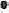 La fecha en que los representantes de los partidos políticos locales o candidatos independientes acreditados ante "EL IEPAC", realizaron la devolución de los listados y copia del soparte documental.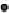 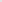 una relación de los hechos, en la que se hagan constar las fechas en las que realizó el envío a la Junta Local Ejecutiva en la entidad de los originales de la certificación de las actas levantadas con motivo de la Entrega recepción, la de recepción, de la devolución y el soporte documental.  Los listados nominales fueron devueltos en su totalidad o, hubo faltantes. El número de los listados nominales fueron devueltos en originales o, copias y copia del soporte documental,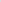 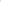 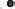 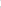 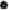 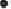 Cuántos fueron entregados, cuantos devueltos, en original o copia. debidamente identificados y copia del soporte documental,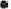 2. RECLUTAMIENTO, SELECCIÓN Y CAPACITACIÓN DE SE Y CAE LOCALES.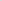 Tal y como establece el Manual de Contratación de las y los SE y CAE federales y locales en el capítulo 7, en sus consideraciones finales, para el reclutamiento y selección de SE y CAE Locales los gastos derivados del proceso de reclutamiento. selección y contratación de las y los SE y CAE Locales estará a cargo de "EL IEPAC"."LA DECEYEC" proporcionará a la Junta Local de "EL INE" en la entidad, el contenido digital de los carteles, volantes, audio del perifoneo, díptico informativo y guía de estudios pata el reclutamiento de SE y CAE Locales con las especificaciones de impresión, a fin de garantizar que los elementos gráficos para la difusión sean homogéneos.La Junta Local de "EL INE" realizará la proyección de los insumos necesarios y los requerimientos de impresión para el reclutamiento de SE y CAE Locales en la entidad, así como los requeridos para la aplicación de entrevistas."EL IEPAC" proporcionará los insumos y materiales impresos requeridos para realizar las actividades de difusión y recepción de la documentación de las y los aspirantes, así como para la etapa de aplicación de entrevistas, conforme al cronograma de actividades que acuerde con la Junta Local de "EL INE".Para la etapa de aplicación de examen a las y los aspirantes a SE y CAE Locales. el contenido, las actividades de impresión y envío del examen estarán a cargo de "LA DECEYEC" "EL IEPAC" cubrirá a "EL INE" el monto del recurso erogado para el cumplimiento de dichas actividades, de conformidad con lo establecido en la respectiva Adenda al Anexo Financiero.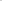 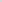 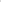 La Junta Local de "EL INE", realizará la proyección de los insumos necesarios y los requemamientos para la capacitación a las figuras locales contratadas."EL IEPAC" proporcionará los insumos y materiales requeridos para realizar la capacitación a las figuras locales contratadas, conforme al cronograma de actividades que acuerde con la Junta Local de "EL INE"."El INE" será el encargado de la programación y coordinación de la impartición de los cursos de inducción al cargo, mismos que se llevarán a cabo los días I y 2 de junio, pudiéndose reforzar la capacitación en cualquier momento en caso de ser necesario. Las juntas ejecutivas locales y distritales de "El INE ii, con acompañamiento de " "EL IEPAC", impartirán los cursos de inducción al cargo de SE y CAE Locales. Para estos cursos la Junta Local de "EL INE" se coordinará con "EL IEPAC" respecto de los aspectos logísticos y de contenidos del curso.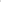 En el curso se desarrollarán las siguientes ternas, sin que estos sean limitativos-Autoridades electorales federales y localesProceso Electoral 2017-2018Etapas del Proceso Electoral	Conteo, sellado y agrupamiento de las boletas electorales de las elecciones localesIntegración y distribución de la documentación y materiales electorales a losPM DC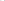 Modelo de casilla única6.1. Acomodo del mobiliario y materiales electorales durante las etapas de la Jornada Electoral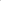 6.2. Funciones de los integrantes de la MDC6.3. Simultaneidad del escrutinio y cómputo de la votación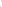 6.4, Integración de los expedientes de cada una de las elecciones 6,5. Remisión de los paquetes electorales a los órganos competentes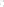 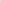 Operativos de campo durante la Jornada ElectoralSistema de información sobre el desarrollo de la Jornada Electoral (SIJE)7.2- Programa de Resultados Electorales Preliminares (PREP)Mecanismos de recolección de los paquetes electoralesNociones generales de los cómputos de las elecciones locales y funciones de apoyo de los CAE Locales."EL INE" remitirá el temario desagregado y material didáctico de apoyo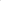 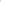 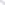 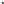 Los cursos se impartirán en la cabecera distrital pudiendo utilizar las instalaciones de las Juntas Ejecutivas de "EL INE", las instalaciones de "EL IEPAC" o espacios alternos_ Corresponderá a "'EL IEPAC" asegurar la asistencia y participación de las y los SE y CAE Locales contratados.La Junta Local Ejecutiva de "EL INE" se encargará de la capacitación de SE y CAE Locales, para cada una de las actividades comprendidas en el Programa de Asistencia Electoral y en el Manual de Coordinación para las Actividades de Asistencia Electoral de CAE y SE Locales, contemplando a su vez las actividades específicas que desarrollarán de acuerdo al tipo de elección local a celebrarse en la entidad,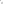 3.MECANlSMO DE COORDINACIÓN PARA SOLICITAR EL APOYO DE LOS CAE LOCALES EN LA OPERACIÓN DEL SIJE 2018,En la reunión de coordinación que celebren "LAS PARTES", a más tardar en el mes de mayo, para la implementación y operación del SWE 2018, se analizará la posibilidad de contar con el apoyo de los CAE Locales, para ello, se tomará en consideración lo siguiente: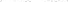 1. '"EL INE" previo a la reunión. analizará la sección o secciones en donde sea necesario el apoyo de las/los CAE Locales con base en la experiencia de procesos electorales pasados. y con información de tiempos y distancias entre las casillas en las Áreas de Responsabilidad Electoral a cargo de las/los CAE contratados por "EL INE".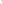  "EL informará al "EL INE", el número de CAE Locales a contratar, asi como el medio de comunicación que les proporcionara, para verificar la compatibilidad con el medio de comunicación que "EL INE" asigne a los CAE.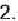 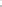 Tomando en consideración lo anterior, "EL INE", a través de la Junta EjecutivaLocal en la entidad, solicitará formalmente el apoyo de los CAE Locales a "EL IEPAC", proporcionando el listado de los domicilios en donde se instalarán las casillas, en las que requerirá el apoyo, así como el nombre de las/los CAE contratados por "EL INE", que estarán a cargo de reportar dichas casillas. De Igual forma, "EL IEPAC" determinará los CAE Locales que apoyarán en cada una de las casillas.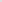 3.1 Actividades de apoyo de los CAE Locales en la operación del SIJE 2018.En caso de que "EL INE", requiera el apoyo de los CAE Locales, se llevará a cabo el siguiente procedimiento:'EL INE" a través de las Juntas Ejecutivas Distritales, impartirá la capacitación correspondiente a las/los CAE Locales que participarán en las actividades del SIJE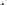 Los CAE Locales correspondientes participaran en los simulacros a efectuarse los días 3, 10 y 17 de junio de 2018. Las actividades de apoyo que brindarán los CAE Locales se circunscribirán a la recopilación de la información del Primer y Segundo Reporte, en su caso, así como de los incidentes, que puedan suscitarse en las casillas previamente definidas. Dicha información, se transcribirá en los formatos correspondientes, y lo transmitirá a través del medio de comunicación asignado, al CAE contratado por "EL INE". Este último será el responsable de reportarlo al SIE vía voz o vía datos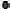 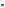 En el caso del reporte de incidentes, las/los CAE Locales y [os contratados por "EL INE", estarán en comunicación. hasta su solución,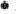 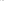 "EL INE", proporcionará los formatos FI, F2 y de Incidentes a "EL IEPAC', quien hará su distribución entre los CAE Locales, previamente definidos.Con posterioridad a la Jornada Electoral, "EL IEPAC", recopilará y entregará los formatos de incidentes que hayan elaborado los CAE Locales a la Junta Local correspondiente de "EL INE"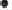 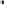 SEGUNDA. "LAS PARTES" se comprometen a realizar las gestiones administrativas necesarias para dar cumplimiento al presente.Leído que fue, y enteradas "LAS PARTES" del alcance y contenido legal de sus declaraciones y cláusulas. ambas firman de conformidad la presente Adenda al Anexo Técnico del Convenio General de Coordinación y Colaboración el fin de adicionar diversos procedimientos en materia de la lista nominal y capacitadores asistentes electorales locales, para el Proceso Electoral 2017-2018. por cuadriplicado, en la Ciudad de México, a los cuatro días del mes de mayo del año dos mil dieciocho.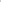 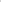 	Por "EL INE"	Por "EL IEPAC¶'La Consejera Presidenta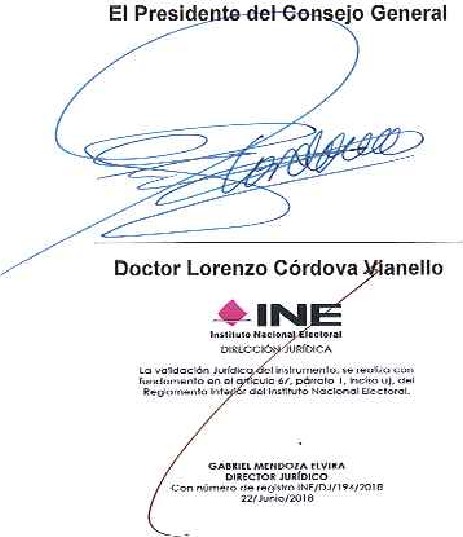 		8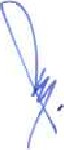 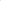 	El Secretario Ejecutivo	El Secretario Ejecutivo	Licenciado Edmundo Jacobo	Victoria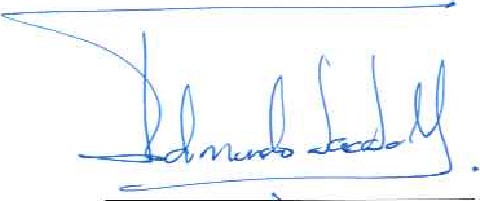 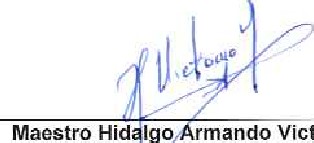 	Molina	al onadoEl Vocal Ejecutivo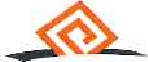 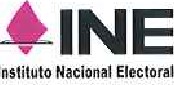 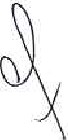 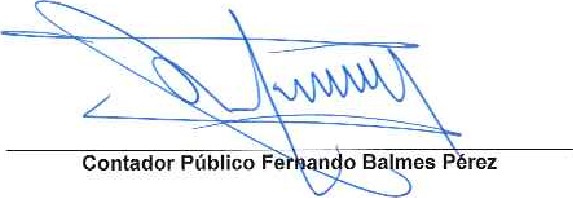 Les la fogaforman parte de la Adenda aj Anexo dél Convenio Gonera[de Coordinación y Colaboración para el proceso electora' 7-2018 en el eslado do presente que *'escriben el Instituto Nacional Electoral y e' Instituto Electoral y de Ciudadana do Yutet3n acordado por "LAS PARTES" el cuatro de mayo dc 2018, documento que consta de 9 fojas útiles texto únicamente enel anverso,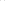 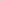 		9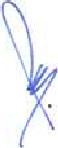 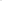 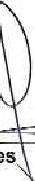 MaestraRaria de as Moyaurdes